2019 Oncofertility Conference 
Optimizing Outcomes in Fertility and Reproductive HealthSaturday, May 18Hilton Columbus Downtown AGENDAAGENDA7 a.m.          7 a.m.          Registration, Breakfast and Visit VendorsRegistration, Breakfast and Visit Vendors8 a.m.    8 a.m.    Welcome and Overview of Nationwide Children’s and 
OSUCCC – James Fertility ProgramsLeslie Appiah, MD 
Associate Professor, Division of Obstetrics and Gynecology
The Ohio State University College of MedicineDirector, Fertility Preservation and Reproductive Health Program
The Ohio State University Comprehensive Cancer Center –  
Arthur G. James Cancer Hospital and Richard J. Solove Research Institute 
(OSUCCC – James)Leena Nahata, MD
Associate Professor, Department of  Pediatrics  The Ohio State University College of Medicine
Endocrinology and Center for Biobehavioral HealthDirector, Fertility and Reproductive Health Program at 
Nationwide Children’s HospitalWelcome and Overview of Nationwide Children’s and 
OSUCCC – James Fertility ProgramsLeslie Appiah, MD 
Associate Professor, Division of Obstetrics and Gynecology
The Ohio State University College of MedicineDirector, Fertility Preservation and Reproductive Health Program
The Ohio State University Comprehensive Cancer Center –  
Arthur G. James Cancer Hospital and Richard J. Solove Research Institute 
(OSUCCC – James)Leena Nahata, MD
Associate Professor, Department of  Pediatrics  The Ohio State University College of Medicine
Endocrinology and Center for Biobehavioral HealthDirector, Fertility and Reproductive Health Program at 
Nationwide Children’s Hospital8:15 a.m.8:15 a.m.Keynote
Oncofertility: The Journey and Bench Updates
Teresa Woodruff, PhD
Professor and Vice Chair for Research
Department of Obstetrics and Gynecology
Northwestern University Feinberg School of MedicineDirector, The Oncofertility ConsortiumKeynote
Oncofertility: The Journey and Bench Updates
Teresa Woodruff, PhD
Professor and Vice Chair for Research
Department of Obstetrics and Gynecology
Northwestern University Feinberg School of MedicineDirector, The Oncofertility Consortium8:50 a.m.8:50 a.m.Pediatric and Adolescent and Young Adult (AYA) Oncology Risk Stratification
Jennifer Levine, MD
Associate Professor of Clinical Pediatrics
Weill Cornell Medical College
Cornell UniversityPediatric and Adolescent and Young Adult (AYA) Oncology Risk Stratification
Jennifer Levine, MD
Associate Professor of Clinical Pediatrics
Weill Cornell Medical College
Cornell University9:20 a.m.9:20 a.m.Fertility Preservation Options for Girls and Young WomenClarisa Gracia, MD, MSCE
Professor, Obstetrics and Gynecology
Director, Fertility Preservation
University of Pennsylvania, Penn MedicineFertility Preservation Options for Girls and Young WomenClarisa Gracia, MD, MSCE
Professor, Obstetrics and Gynecology
Director, Fertility Preservation
University of Pennsylvania, Penn MedicineAGENDA CONTINUEDAGENDA CONTINUEDAGENDA CONTINUEDAGENDA CONTINUEDAGENDA CONTINUEDAGENDA CONTINUED10:00 a.m.10:00 a.m.Mid-Morning Break and Visit VendorsMid-Morning Break and Visit Vendors10:20 a.m.  10:20 a.m.  Adolescent and Young Adult Male Fertility and Contraception
Robert Brannigan, MD
Professor, Department of UrologyChief of Male Reproductive Medicine and Men’s Health
Northwestern University, Feinberg School of MedicineAdolescent and Young Adult Male Fertility and Contraception
Robert Brannigan, MD
Professor, Department of UrologyChief of Male Reproductive Medicine and Men’s Health
Northwestern University, Feinberg School of Medicine10:50 a.m.10:50 a.m.Testicular Tissue Cryopreservation Overview and Updates
Kyle Orwig, PhD
Professor, Department of Obstetrics, Gynecology and Reproductive Sciences
University of Pittsburgh School of MedicineTesticular Tissue Cryopreservation Overview and Updates
Kyle Orwig, PhD
Professor, Department of Obstetrics, Gynecology and Reproductive Sciences
University of Pittsburgh School of Medicine11:30 a.m.          11:30 a.m.          Luncheon – Round Table Discussions and Visit Vendors
                     Remarks – Josh Barkan, NextGen* ChairLuncheon – Round Table Discussions and Visit Vendors
                     Remarks – Josh Barkan, NextGen* Chair12:45 p.m.12:45 p.m.Timing of Pregnancy
Ann Partridge, MD, MPH
Professor of Medicine, Harvard Medical School
Director, Adult Survivorship Program
Dana-Farber Cancer InstituteTiming of Pregnancy
Ann Partridge, MD, MPH
Professor of Medicine, Harvard Medical School
Director, Adult Survivorship Program
Dana-Farber Cancer Institute1:15 p.m.  1:15 p.m.  Ethical Issues in Fertility Preservation Decision MakingGwendolyn P. Quinn, PhD
Professor, Population Health, Center for Medical EthicsEndowed Chair and Professor, Obstetrics and GynecologyVice Chair ResearchNew York University School of MedicineEthical Issues in Fertility Preservation Decision MakingGwendolyn P. Quinn, PhD
Professor, Population Health, Center for Medical EthicsEndowed Chair and Professor, Obstetrics and GynecologyVice Chair ResearchNew York University School of Medicine1:45 p.m.1:45 p.m.Building a Fertility Preservation Program for at Risk Pediatric and Adolescent and Young Adult Populations: Challenges and Strategies
Molly Moravek, MD
Assistant Professor, Department of Obstetrics and Gynecology
Director, Fertility Preservation ProgramUniversity of Michigan, Michigan MedicineLeena Nahata, MD
Nationwide Children’s HospitalBuilding a Fertility Preservation Program for at Risk Pediatric and Adolescent and Young Adult Populations: Challenges and Strategies
Molly Moravek, MD
Assistant Professor, Department of Obstetrics and Gynecology
Director, Fertility Preservation ProgramUniversity of Michigan, Michigan MedicineLeena Nahata, MD
Nationwide Children’s Hospital2:25 p.m.Mid-Afternoon BreakMid-Afternoon BreakMid-Afternoon BreakMid-Afternoon Break2:45 p.m.Adolescent and Young Adult Reproductive Survivorship
Leslie Appiah, MD
OSUCCC – James  Adolescent and Young Adult Reproductive Survivorship
Leslie Appiah, MD
OSUCCC – James  Adolescent and Young Adult Reproductive Survivorship
Leslie Appiah, MD
OSUCCC – James  Adolescent and Young Adult Reproductive Survivorship
Leslie Appiah, MD
OSUCCC – James  AGENDA CONTINUEDAGENDA CONTINUEDAGENDA CONTINUEDAGENDA CONTINUEDAGENDA CONTINUEDAGENDA CONTINUEDAGENDA CONTINUED3:15p.m.Sexual Health and Function 
Kristen Carpenter, PhD
Assistant Professor, Department of Psychiatry and Behavioral Health
The Ohio State University Wexner Medical CenterSexual Health and Function 
Kristen Carpenter, PhD
Assistant Professor, Department of Psychiatry and Behavioral Health
The Ohio State University Wexner Medical CenterSexual Health and Function 
Kristen Carpenter, PhD
Assistant Professor, Department of Psychiatry and Behavioral Health
The Ohio State University Wexner Medical CenterSexual Health and Function 
Kristen Carpenter, PhD
Assistant Professor, Department of Psychiatry and Behavioral Health
The Ohio State University Wexner Medical Center3:45 p.m.Panel Discussion:Moderators:  Mary Caldwell and Stacy WhitesideChristina Miller, LCPC, OPN-CGAYA Patient Navigator DirectorUlman Foundation
Samantha Hulett, LISW-S
Inpatient Social Worker
OSUCCC – JamesPanel Discussion:Moderators:  Mary Caldwell and Stacy WhitesideChristina Miller, LCPC, OPN-CGAYA Patient Navigator DirectorUlman Foundation
Samantha Hulett, LISW-S
Inpatient Social Worker
OSUCCC – JamesPanel Discussion:Moderators:  Mary Caldwell and Stacy WhitesideChristina Miller, LCPC, OPN-CGAYA Patient Navigator DirectorUlman Foundation
Samantha Hulett, LISW-S
Inpatient Social Worker
OSUCCC – JamesPanel Discussion:Moderators:  Mary Caldwell and Stacy WhitesideChristina Miller, LCPC, OPN-CGAYA Patient Navigator DirectorUlman Foundation
Samantha Hulett, LISW-S
Inpatient Social Worker
OSUCCC – James4:15 p.m.Closing Remarks
Leslie Appiah, MD and Leena Nahata, MDClosing Remarks
Leslie Appiah, MD and Leena Nahata, MDClosing Remarks
Leslie Appiah, MD and Leena Nahata, MDClosing Remarks
Leslie Appiah, MD and Leena Nahata, MD4:30 p.m.Wine and Cheese Reception/Poster ViewingWine and Cheese Reception/Poster ViewingWine and Cheese Reception/Poster ViewingWine and Cheese Reception/Poster Viewing*NextGen is a subgroup of The James Ambassadors Society, the premier advocacy group for the OSUCCC – James. NextGen is a group that develops, connects and empowers 
young professionals aged 21-39 who have an affinity to end cancer.  
This conference is made possible in part by the generous funding provided by NextGen.*NextGen is a subgroup of The James Ambassadors Society, the premier advocacy group for the OSUCCC – James. NextGen is a group that develops, connects and empowers 
young professionals aged 21-39 who have an affinity to end cancer.  
This conference is made possible in part by the generous funding provided by NextGen.*NextGen is a subgroup of The James Ambassadors Society, the premier advocacy group for the OSUCCC – James. NextGen is a group that develops, connects and empowers 
young professionals aged 21-39 who have an affinity to end cancer.  
This conference is made possible in part by the generous funding provided by NextGen.*NextGen is a subgroup of The James Ambassadors Society, the premier advocacy group for the OSUCCC – James. NextGen is a group that develops, connects and empowers 
young professionals aged 21-39 who have an affinity to end cancer.  
This conference is made possible in part by the generous funding provided by NextGen.*NextGen is a subgroup of The James Ambassadors Society, the premier advocacy group for the OSUCCC – James. NextGen is a group that develops, connects and empowers 
young professionals aged 21-39 who have an affinity to end cancer.  
This conference is made possible in part by the generous funding provided by NextGen.*NextGen is a subgroup of The James Ambassadors Society, the premier advocacy group for the OSUCCC – James. NextGen is a group that develops, connects and empowers 
young professionals aged 21-39 who have an affinity to end cancer.  
This conference is made possible in part by the generous funding provided by NextGen.*NextGen is a subgroup of The James Ambassadors Society, the premier advocacy group for the OSUCCC – James. NextGen is a group that develops, connects and empowers 
young professionals aged 21-39 who have an affinity to end cancer.  
This conference is made possible in part by the generous funding provided by NextGen.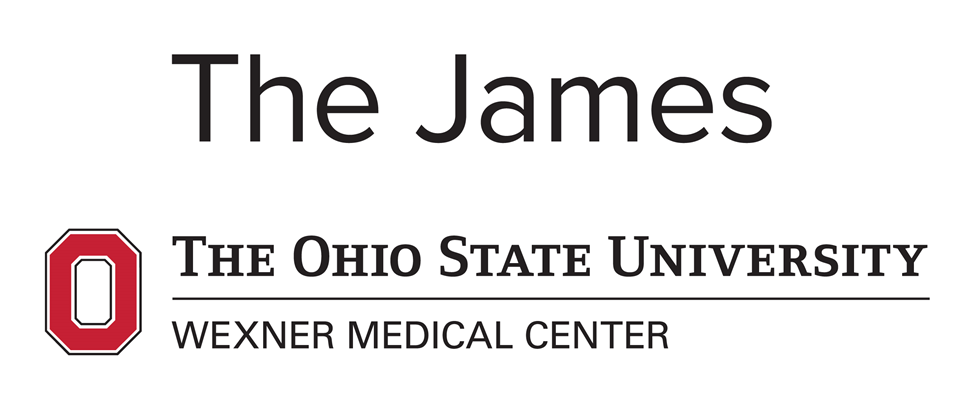 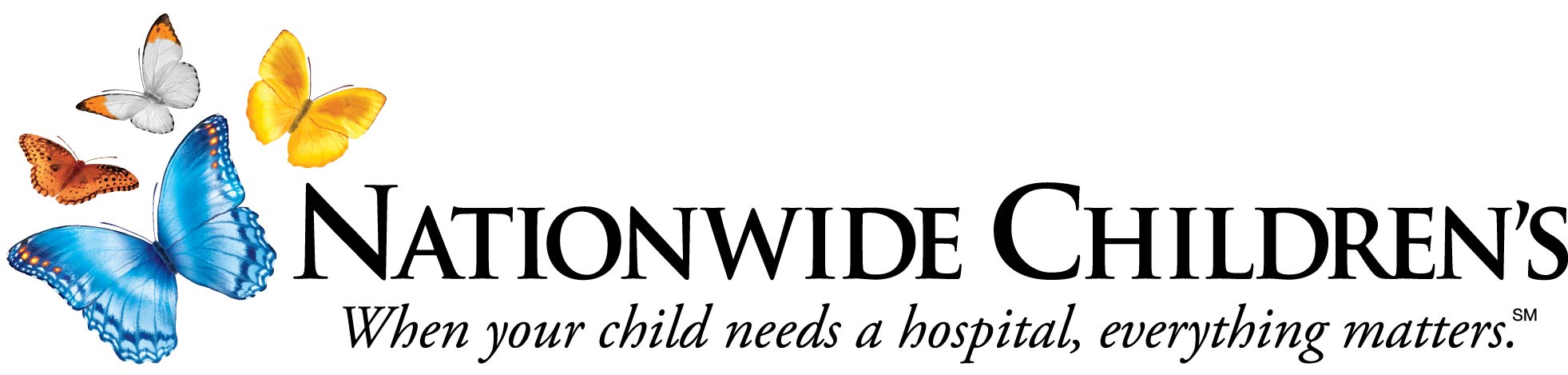 